MEGHATALMAZÁStermészetes személy képviseletérea hitelintézetekről és a pénzügyi vállalkozásokról szóló 2013. évi CCXXXVII. törvény alapján történő panaszkezelési eljárásban való részvételre Alulírott (név): ____________________________ Születéskori családi és utónév:_________________________ Születési hely és idő:_________________________, __________.év ______.hó________.nap Anyja neve: ___________________________________ Személyazonosító igazolvány száma: __________________ Lakcím: __________________________________________ Állampolgársága:_________________________ Ügyleti minősége: _________________________meghatalmazom (név)___________________________________-t, Születéskori családi és utónév:_________________________ Születési hely és idő:_______________________, __________.év _________.hó________.nap Anyja neve: ___________________________________ Személyazonosító igazolvány száma: _____________________ Lakcím: ___________________________________ Lakcímkártya száma:______________________ Állampolgársága:_________________________ Telefonszáma:___________________________ – továbbiakban Meghatalmazott – hogy az Intrum  Hitel Zrt. (székhelye: 1138 Budapest , Váci út 144-150. ; cégjegyzék száma: Cg. 01-10-045485, adószáma: 13773861-4-43, a továbbiakban: Hitelező) és köztem _________________hitelazonosító szám alatt létrejött ___________________elnevezésű kölcsönszerződés (továbbiakban: Kölcsönszerződés) alapján fennálló jogviszonyommal összefüggésben: A Meghatalmazott a Hitelezőnél jogosult a hitelintézetekről és a pénzügyi vállalkozásokról szóló 2013. évi CCXXXVII. törvény, annak 288. §-a alapján panasz bejelentésére illetve a Hitelezőnél lefolytatott panaszkezelési eljárásban helyettem és nevemben történő eljárásra, így különösen a szükséges nyomtatványok kitöltésére, aláírására, nyilatkozatok megtételére, ezeknek a Hitelező részére történő  benyújtására, a Hitelező válaszának, a csatolt dokumentumok megismerésére, azok átvételére, a Kölcsönszerződésben foglalt adatoknak, az azzal összefüggő dokumentumok a panaszkezelési eljárással összefüggő megismerésére, a panaszkezelési eljárás során jogaim érvényesítésére. A Meghatalmazott jogosult arra, hogy a fent általam megjelölt eljárást kezdeményezzen, ahhoz kapcsolódó iratokat nyújtson be, az  általam megjelölt eljárás során helyettem és nevemben szóbeli illetve írásbeli jognyilatkozatokat tegyen. A megjelöltek szerint  kezdeményezett panaszeljárás lefolytatásához szükséges, banktitkot is tartalmazó adatokat, információkat, dokumentumokat az Intrum Hitel Zrt. részére megadja illetve átadja és a Kölcsönszerződést,  valamint az ahhoz kapcsolódóan kezelt adatokat megismerje a fent megjelölt eljárás lefolytatása céljából, annak lefolytatásához szükséges mértékben. Tudomással bírok arról, hogy a Meghatalmazott nyilatkozatai, cselekményei következtében én, mint Meghatalmazó válok jogosulttá, illetve kötelezetté, illetve a vele közölt tájékoztatásokat általam tudomásul vettnek tekintem. Ez a meghatalmazás a fent körülírt panaszeljárás lezárásáig, de legfeljebb ______________________________-ig érvényes és az Intrum Hitel Zrt-vel történő  írásbeli közléssel válik hatályossá. Kelt:………………..(hely), ………….év………….hó….napján.Meghatalmazó név:aláírás:Előttünk, mint tanúk előtt: név:																					név: lakcím:																					lakcím:aláírás: 																				aláírás: 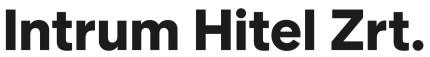 Intrum Hitel Zrt.1138 Budapest,Váci út 144-150.Telefon: +36 1 88 00 975panasz.hitel@intrum.huwww.intrum.hu/hitel